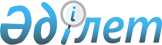 О внесении изменений и дополнений в некоторые нормативные правовые акты Республики Казахстан по вопросам регулирования, контроля и надзора финансового рынка и финансовых организацийПостановление Правления Национального Банка Республики Казахстан от 16 июля 2014 года № 109. Зарегистрировано в Министерстве юстиции Республики Казахстан 2 сентября 2014 года № 9712.
      Примечание РЦПИ!

      Порядок введения в действие приказа см. п.2
      В целях реализации законов Республики Казахстан от 16 мая 2014 года "О разрешениях и уведомлениях" и "О внесении изменений и дополнений в некоторые законодательные акты Республики Казахстан по вопросам разрешительной системы" Правление Национального Банка Республики Казахстан ПОСТАНОВЛЯЕТ:
      1. Утвердить прилагаемый Перечень нормативных правовых актов Республики Казахстан по вопросам регулирования, контроля и надзора финансового рынка и финансовых организаций, в которые вносятся изменения и дополнения, согласно приложению к настоящему постановлению.
      2. Настоящее постановление вводится в действие по истечении двадцати одного календарного дня после дня его первого официального опубликования, но не ранее 21 ноября 2014 года. Перечень
нормативных правовых актов Республики Казахстан по вопросам регулирования, контроля и надзора финансового рынка и финансовых организаций, в которые вносятся изменения и дополнения
      1. Утратил силу постановлением Правления Национального Банка РК от 28.12.2018 № 322 (вводится в действие по истечении десяти календарных дней после дня его первого официального опубликования).
      2. Утратил силу постановлением Правления Национального Банка РК от 29.02.2016 № 76 (вводится в действие по истечении десяти календарных дней после дня его первого официального опубликования).
      3. Утратил силу постановлением Правления Национального Банка РК от 29.04.2016 № 115 (вводится в действие по истечении десяти календарных дней после дня его первого официального опубликования).
      4. Утратил силу постановлением Правления Агентства РК по регулированию и развитию финансового рынка от 30.03.2020 № 36 (вводится в действие по истечении двадцати одного календарного дня после дня его первого официального опубликования).

      5. Утратил силу постановлением Правления Агентства РК по регулированию и развитию финансового рынка от 12.02.2021 № 24 (вводится в действие по истечении двадцати одного календарного дня после дня его первого официального опубликования).


      6. Внести в постановление Правления Агентства Республики Казахстан по регулированию и надзору финансового рынка и финансовых организаций от 25 июня 2007 года № 168 "Об утверждении Правил лицензирования банковских операций, осуществляемые организациями, осуществляющими отдельные виды банковских операций" (зарегистрированное в Реестре государственной регистрации нормативных правовых актов под № 4873) следующие изменения и дополнение:
      заголовок изложить в следующей редакции:
      "Об утверждении Правил лицензирования банковских операций, осуществляемых организациями, осуществляющими отдельные виды банковских операций";
      пункт 1 изложить в следующей редакции:
      "1. Утвердить прилагаемые Правила лицензирования банковских операций, осуществляемых организациями, осуществляющими отдельные виды банковских операций.";
      в Правилах лицензирования банковских операций, осуществляемые организациями, осуществляющими отдельные виды банковских операций, утвержденных указанным постановлением:
      заголовок изложить в следующей редакции:
      "Правила лицензирования банковских операций, осуществляемых организациями, осуществляющими отдельные виды банковских операций";
      преамбулу изложить в следующей редакции:
      "Настоящие Правила лицензирования банковских операций, осуществляемых организациями, осуществляющими отдельные виды банковских операций разработаны в соответствии с законами Республики Казахстан от 31 августа 1995 года "О банках и банковской деятельности в Республике Казахстан" (далее - Закон о банках), от 23 декабря 1995 года "Об ипотеке недвижимого имущества" (далее - Закон об ипотеке недвижимого имущества), от 2 июля 2003 года "О рынке ценных бумаг", от 4 июля 2003 года "О государственном регулировании, контроле и надзоре финансового рынка и финансовых организаций", от 16 мая 2014 года "О разрешениях и уведомлениях" (далее - Закон о разрешениях и уведомлениях) и определяют порядок и условия лицензирования банковских операций, осуществляемых организациями, осуществляющими отдельные виды банковских операций, лицензирование которых относится к компетенции Национального Банка Республики Казахстан (далее - уполномоченный орган).";
      подпункт 2) пункта 4 изложить в следующей редакции:
      "2) нотариально засвидетельствованную копию устава.";
      пункт 16 изложить в следующей редакции:
      "16. При соответствии заявителя и документов, представленных им для получения лицензии, требованиям законодательства Республики Казахстан, в том числе настоящих Правил, заявителю выдается лицензия согласно приложению 4 или приложению 5 к настоящим Правилам.";
       пункты 20, 21 и 22 изложить в следующей редакции:
      "20. Отказ в выдаче лицензии производится по основаниям, предусмотренным статьей 27 Закона о банках, статьями 32 и 36 Закона о разрешениях и уведомлениях.
      21. Переоформление лицензии небанковской организации производится по основаниям и в порядке, установленном Законом о разрешениях и уведомлениях.
      При переоформлении лицензии небанковская организация обращается в уполномоченный орган с заявлением о переоформлении лицензии по форме согласно приложению 6 к настоящим Правилам.
      22. Уполномоченный орган при утере, порче лицензии небанковской организации в течение двух рабочих дней со дня получения письменного заявления небанковской организации производит выдачу дубликата лицензии с присвоением нового номера и надписью "Дубликат" в правом верхнем углу и указанием даты первичной выдачи лицензии и (или) даты ее переоформления.";
      пункт 26 изложить в следующей редакции:
      "26. Добровольное обращение небанковской организации в уполномоченный орган о прекращении действия лицензии на проведение отдельных банковских операций (в том числе исключение из лицензии отдельных видов операций) на основании заявления небанковской организации производится только после исполнения небанковской организацией всех обязательств по данным операциям. 
      Информация о добровольном обращении небанковской организации в уполномоченный орган о прекращении действия лицензии публикуется небанковской организацией в периодических печатных изданиях, распространяемых на всей территории Республики Казахстан на казахском и русском языках не позднее шестидесяти календарных дней до даты ее возврата уполномоченному органу. Небанковская организация при добровольном обращении в уполномоченный орган о прекращении действия лицензии одновременно с ходатайством представляет письмо о подтверждении исполнения мероприятий, указанных в настоящем пункте.";
      дополнить приложением 6 согласно приложению 15 к Перечню.
      7. Утратил силу постановлением Правления Национального Банка РК от 28.10.2016 № 263 (вводится в действие по истечении двадцати одного календарного дня после дня его первого официального опубликования).




      8. Утратил силу постановлением Правления Национального Банка РК от 19.12.2015 № 251 (вводится в действие по истечении десяти календарных дней после дня его первого официального опубликования).
      9. Утратил силу постановлением Правления Национального Банка РК от 08.04.2019 № 57 (вводится в действие по истечении десяти календарных дней после дня его первого официального опубликования).


      10. Утратил силу постановлением Правления Национального Банка РК от 28.01.2016 № 26 (вводится в действие по истечении десяти календарных дней после дня его первого официального опубликования).
      11. утратил силу постановлением Правления Национального Банка РК от 28.11.2019 № 227 (вводится в действие с 01.01.2020).

      12. Утратил силу постановлением Правления Агентства РК по регулированию и развитию финансового рынка от 30.03.2020 № 40 (вводится в действие по истечении двадцати одного календарного дня после дня его первого официального опубликования).


      Форма Свидетельство
о государственной регистрации выпуска казахстанских депозитарных расписок
      Уполномоченный орган (наименование) произвел государственную регистрацию (порядковый номер) выпуска казахстанских депозитарных расписок (наименование эмитента), зарегистрированного (наименование регистрирующего органа, номер и дата регистрации), на ценные бумаги - (указание вида ценных бумаг эмитента базового актива, наименование и место нахождения эмитента базового актива), зарегистрированного (наименование регистрирующего органа, и (при наличии) номер, дата государственной регистрации).
      Выпуск разделен на (цифрами и прописью) казахстанские депозитарные расписки, которым присвоен национальный идентификационный номер __________________________.
      На одну казахстанскую депозитарную расписку приходится (цифрами и прописью) штук (указание на вид ценных бумаг, являющихся базовым активом, наименование эмитента базового актива). 
      Выпуск внесен в Государственный реестр ценных бумаг под номером (номер выпуска).
      Должностное лицо уполномоченного органа
      (фамилия, имя, при наличии - отчество)                                    (подпись)
      Место печати
      Исполнитель ______, телефон_________".      Сноска. Приложение 2 утратило силу постановлением Правления Национального Банка РК от 29.02.2016 № 76 (вводится в действие по истечении десяти календарных дней после дня его первого официального опубликования).

      Сноска. Приложение 3 утратило силу постановлением Правления Национального Банка РК от 29.02.2016 № 76 (вводится в действие по истечении десяти календарных дней после дня его первого официального опубликования).

      Сноска. Приложение 4 утратило силу постановлением Правления Национального Банка РК от 29.02.2016 № 76 (вводится в действие по истечении десяти календарных дней после дня его первого официального опубликования).

      Сноска. Приложение 5 утратило силу постановлением Правления Национального Банка РК от 29.04.2016 № 115 (вводится в действие по истечении десяти календарных дней после дня его первого официального опубликования).

      Сноска. Приложение 6 утратило силу постановлением Правления Национального Банка РК от 29.04.2016 № 115 (вводится в действие по истечении десяти календарных дней после дня его первого официального опубликования).

      Сноска. Приложение 7 утратило силу постановлением Правления Национального Банка РК от 29.04.2016 № 115 (вводится в действие по истечении десяти календарных дней после дня его первого официального опубликования).

      Сноска. Приложение 8 утратило силу постановлением Правления Национального Банка РК от 29.04.2016 № 115 (вводится в действие по истечении десяти календарных дней после дня его первого официального опубликования).

 Сведения об учредителе - юридическом лице
      Сноска. Приложение 9 утратило силу постановлением Правления Агентства РК по регулированию и развитию финансового рынка от 30.03.2020 № 36 (вводится в действие по истечении двадцати одного календарного дня после дня его первого официального опубликования). Заявление
      Сноска. Приложение 10 утратило силу постановлением Правления Агентства РК по регулированию и развитию финансового рынка от 30.03.2020 № 36 (вводится в действие по истечении двадцати одного календарного дня после дня его первого официального опубликования). Заявление
      Сноска. Приложение 11 утратило силу постановлением Правления Агентства РК по регулированию и развитию финансового рынка от 30.03.2020 № 36 (вводится в действие по истечении двадцати одного календарного дня после дня его первого официального опубликования). Заявление
на прекращение действия лицензии в связи с добровольным обращением в уполномоченный орган, исключение отдельных видов операций и (или) деятельности
      Сноска. Приложение 12 утратило силу постановлением Правления Агентства РК по регулированию и развитию финансового рынка от 30.03.2020 № 36 (вводится в действие по истечении двадцати одного календарного дня после дня его первого официального опубликования).
      Сноска. Приложение 13 утратило силу постановлением Правления Агентства РК по регулированию и развитию финансового рынка от 12.02.2021 № 24 (вводится в действие по истечении двадцати одного календарного дня после дня его первого официального опубликования).
      Сноска. Приложение 14 утратило силу постановлением Правления Агентства РК по регулированию и развитию финансового рынка от 12.02.2021 № 24 (вводится в действие по истечении двадцати одного календарного дня после дня его первого официального опубликования).
      В ________________________________________________________________________
      (полное наименование уполномоченного органа)
      От _______________________________________________________________________
      (полное наименование заявителя) Заявление
      Прошу переоформить лицензию ______________________________________________
            ________________________________________________________________________________
            ________________________________________________________________________________
      (указать наименование лицензии и вид валюты (в национальной
      и (или) иностранной) в связи
            ________________________________________________________________________________
            ________________________________________________________________________________
      (указать причину переоформления лицензии)
      Сведения о заявителе _______________________________________________________
      1. Место нахождения заявителя ______________________________________________
            ________________________________________________________________________________
            ________________________________________________________________________________
      (индекс, город, район, область, улица, номер дома)
            ________________________________________________________________________________
            ________________________________________________________________________________
      (телефон, факс)
      3. Номер и дата свидетельства о государственной регистрации выпуска объявленных
      акций и минимальный размер уставного капитала, установленный уполномоченным
            органом ________________________________________________________________________
            ________________________________________________________________________________
            ________________________________________________________________________________
      4. Перечень направляемых документов, количество экземпляров и листов по каждому
            из них __________________________________________________________________________
            ________________________________________________________________________________
            ________________________________________________________________________________
      Заявитель полностью несет ответственность за достоверность прилагаемых к
      заявлению документов (информации).
      Фамилия, имя, при наличии - отчество, должность лица, уполномоченного на подачу
            заявления _______________________________________________________________________
            ________________________________________________________________________________
            ________________________________________________________________________________
      (подпись)
      "___" _____________ 20__ года
      Место печати".
      В ________________________________________________________________________
      (полное наименование уполномоченного органа)
      От _______________________________________________________________________
      (полное наименование заявителя) Заявление
      Прошу переоформить лицензию ______________________________________________
            ________________________________________________________________________________
      (указать наименование лицензии)
            в связи _________________________________________________________________________
      (указать причину переоформления лицензии)
      Сведения о заявителе
      1. Место нахождения заявителя (адрес юридический (фактический))
            ________________________________________________________________________________
            ________________________________________________________________________________
      (индекс, город, район, область, улица, номер дома,
      бизнес-индентификационный номер)
            ________________________________________________________________________________
      (телефон, факс).
      2. Сведения о первом руководителе и главном бухгалтере кредитного бюро (фамилия,
      имя, при наличии - отчество, дата рождения, номера контактных телефонов)
            ________________________________________________________________________________
            ________________________________________________________________________________
      3. Сведения об акционерах (учредителях, участниках) кредитного бюро: для
      юридических лиц - полное наименование, сведения о государственной регистрации
      (перерегистрации), размер уставного капитала, для физических лиц - фамилия, имя, при
            наличии - отчество, дата и год рождения) ____________________________________________
            ________________________________________________________________________________
            ________________________________________________________________________________
      4. Размер уставного капитала с указанием реквизитов документов, подтверждающих
      полную оплату - платежные поручения, приходные кассовые ордера (за исключением
      юридических лиц в организационно-правовой форме акционерного общества)
            ________________________________________________________________________________
            ________________________________________________________________________________
            ________________________________________________________________________________
      5. Номер и дата свидетельства о государственной регистрации выпуска объявленных
      акций (для юридических лиц в организационно правовой форме акционерного общества
            ________________________________________________________________________________
            ________________________________________________________________________________
            ________________________________________________________________________________
      6. Перечень направляемых документов, количество экземпляров и листов по каждому
            из них __________________________________________________________________________
            ________________________________________________________________________________
            ________________________________________________________________________________
      Заявитель полностью несет ответственность за достоверность прилагаемых к
      заявлению документов (информации). 
      Фамилия, имя, при наличии - отчество, должность лица, уполномоченного заявителем
            на подачу заявления ______________________________________________________________
            ________________________________________________________________________________
            ________________________________________________________________________________
      ______________________
      (подпись)
      "___" _____________ 200 __ года
      Место печати". Свидетельство
о государственной регистрации выпуска ценных бумаг
      Сноска. Приложение 17 утратило силу постановлением Правления Национального Банка РК от 19.12.2015 № 251 (вводится в действие по истечении десяти календарных дней после дня его первого официального опубликования). Уведомление
об утверждении отчета об итогах размещения
(погашения) исламских ценных бумаг
      Сноска. Приложение 18 утратило силу постановлением Правления Национального Банка РК от 19.12.2015 № 251 (вводится в действие по истечении десяти календарных дней после дня его первого официального опубликования).

      Сноска. Приложение 19 утратило силу постановлением Правления Национального Банка РК от 28.01.2016 № 26 (вводится в действие по истечении десяти календарных дней после дня его первого официального опубликования).

      Сноска. Приложение 20 утратило силу постановлением Правления Национального Банка РК от 28.01.2016 № 26 (вводится в действие по истечении десяти календарных дней после дня его первого официального опубликования).

 Заявление
      Сноска. Приложение 21 утратило силу постановлением Правления Агентства РК по регулированию и развитию финансового рынка от 30.03.2020 № 40 (вводится в действие по истечении двадцати одного календарного дня после дня его первого официального опубликования).
					© 2012. РГП на ПХВ «Институт законодательства и правовой информации Республики Казахстан» Министерства юстиции Республики Казахстан
				
Председатель
Национального Банка
К. Келимбетов
Приложение
к постановлению Правления
Национального Банка 
Республики Казахстан 
от 16 июля 2014 года №109Приложение 1к Перечню нормативныхправовых актов РеспубликиКазахстан по вопросамрегулирования, контроля инадзора финансового рынка ифинансовых организаций, вкоторые вносятся изменения идополнения"Приложение 4к Правилам выпуска,размещения, обращения ипогашения казахстанскихдепозитарных расписок,государственной регистрацииих выпуска и представления отчетов об итогах размещения или погашения казахстанских депозитарных расписок, а также о требованиях,подлежащих соблюдению эмитентомказахстанскихдепозитарных расписокПриложение 9к Перечню нормативныхправовых актов РеспубликиКазахстан по вопросамрегулирования, контроля инадзора финансового рынка ифинансовых организаций, вкоторые вносятся изменения идополненияПриложение 10
к Перечню нормативных
правовых актов Республики
Казахстан по вопросам
регулирования, контроля и
надзора финансового рынка и
финансовых организаций, в
которые вносятся изменения и
дополненияПриложение 11к Перечню нормативныхправовых актов РеспубликиКазахстан по вопросамрегулирования, контроля инадзора финансового рынка ифинансовых организаций, вкоторые вносятся изменения идополненияПриложение 12к Перечню нормативныхправовых актов РеспубликиКазахстан по вопросамрегулирования, контроля инадзора финансового рынка ифинансовых организаций, вкоторые вносятся изменения идополненияПриложение 13к Перечню нормативныхправовых актов РеспубликиКазахстан по вопросамрегулирования, контроля инадзора финансового рынка ифинансовых организаций, вкоторые вносятся изменения идополненияПриложение 14к Перечню нормативныхправовых актов РеспубликиКазахстан по вопросамрегулирования, контроля инадзора финансового рынка ифинансовых организаций, вкоторые вносятся изменения идополнения
Форма
Форма
ФормаПриложение 21к Перечню нормативныхправовых актов РеспубликиКазахстан по вопросамрегулирования, контроля инадзора финансового рынка ифинансовых организаций, вкоторые вносятся изменения идополнения